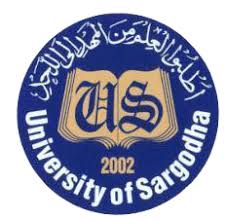                Physical and chemical properties of soilPHYSICAL AND CHEMICAL PROPERTIES OF SOIL Introduction: Every agrarian creation and improvement of woodland relies on physico-chemical parameters of the dirt utilized for it. Straight off a day's need of soil testing is expanded because of enthusiasm of the general population in the gauge of items got from it and various practices conveyed for their yield.  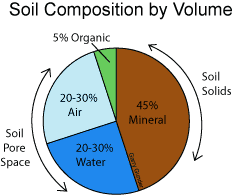              PHYSICAL PROPERTIES IN SOIL  1.pH 2.Texture 3.Moisture 4.Soil Temperature PH:              pH is a most significant physical properties of soil .It effect sly affecting solute fixation and ingestion in soil. Soil pH is a significant thought for ranchers and nursery workers for a few explanation, including the way that numerous plants and soil living things incline toward either soluble or acidic condition. In the event that the pH is under 6, at that point it is said to be an acidic soil, the pH go from6-8.5 it's a typical soil and more noteworthy than 8.5 then it is said to be soluble soil. As per Sumit Kumar et al the pH of cotton soils was seen as in the scope of 7.5-8.4. It is a decent pointer of equalization of accessible supplements in the soil. pH is a significant parameter as it help in guaranteeing accessibility of plants supplements eg. Fe, Mn, Zn and Cu are more accessible in acidic than antacid soils. It likewise help in keeping up the dirt ripeness and to evaluate the revisions utilized for amelioration TEXTURE:                       Soil having distinctive textural gatherings, on premise of the extent of various measured particles. Soil surface legitimately impacts soil-water connection, air circulation and root infiltration. It additionally influence on the wholesome status of soil. Soil surface can be communicated essentially by its electrical conductivity. Mud finished soil is profoundly conductive while sandy soil are poor conductors. Surface of a large portion of the dirt was loamy and mud for dark soil, silty mud and loamy for red soil and loamy earth of yellow soil.  MOISTURE:                                 Dampness is a most significant physical property of soil. The assimilation of supplements is relies upon the dampness of the dirt. The water substance of soil is additionally much identified with its surface and structure. The dirt dampness usually relies upon void proportion, molecule size, earth minerals, natural issue and ground water condition. Wetness relies to a great extent upon the porosity of a dirt, and consequently clayey soil, which have a high porosity for the most part have bigger water content than do sandy soils. Great water holding limit shows the great state of being of soil. Information on the dirt water holding limit is basic to the assessment of territorial soil water balance. SOIL TEMPERATURE:                     Temperature of the soil is a significant property since it impacts the substance, physical and organic procedures related with plant development. Soil temperature varies with season, time of day, and nearby climatic conditions. The significant wellspring of warmth is sun and warmth created by the synthetic and organic action of the soil. An ascent in temperature of soil quickens synthetic response, lessens solvency of gases and reduction pH of soil. It is likewise assumes a significant job in germination in seeds. The difference in temperature will affect the development of biomass and the movement of the microorganisms. Soil temperature changes in light of trade forms that happen basically through the dirt surface          CHEMICAL PROPERTIES OF SOIL 1.Electrical Conductivity 2.Nitrogen 3.Phosphorus 4.Potassium 5.Soil organic matter 6.Micronutrient Zn Mn Cu K 7.Exchangeable Ca Mg K  8.Exchangeablr Al    H ELECTRICAL CONDUCTIVITY:                                          Electrical conductivity is an exceptionally snappy, straightforward and reasonable strategy to check wellbeing of soils. It is a proportion of particles present in arrangement. The electrical conductivity of a dirt arrangement increments with the expanded convergence of particles. Electrical conductivity fluctuates with profundity and its scope of variety was less in upland profile, most likely happened because of incline of land surface, high penetrability and high precipitation, dependable to drain out alkali and soluble bases. It is an estimation that relate with soil properties that influence soil surface, action trade limit, waste condition, natural issue level, saltiness and subsoil characteristics. Electrical conductivity is utilized to gauge the solvent salt focus in soil and is ordinarily utilized as a proportion of salinity  NITROGEN:                          This component empowers over the ground vegetation development and gives a dark green shading to the leaves. Plants root take up nitrogen as NO3 and NH4. It is the most significant supplement required by plant for legitimate development and improvement and it is a piece of every single living cell is a vital Nitrogen is a most significant compost component. Plants react rapidly to use of nitrogen salts. piece everything being equal, proteins and metabolic procedures associated with the union and move of energy. Nitrogen cycle assumes a significant job in soil framework and is affected by organic procedures POTASSIUM:                             Potassium isn't a basic piece of any significant plant part yet it assumes a key job in a huge swath of physiological procedure crucial to plant development from protein combination to support of plant water balance. It is engaged with many plant digestion responses, running from lignin and cellulose utilized for arrangement of cell auxiliary segments, to guideline of photosynthesis and creation of plant sugars that are utilized for different plant metabolic need. Potassium is found in its mineral structure and influence plants division, starch development, translocation of sugar, different catalyst activity and protection from certain plant disease. The high substance of accessible potassium on surface soil might be ascribed to the utilization of potassium composts and fertilizers addition. Potassium obsession happens when soil dry and the potassium is fortified between layers of clay. It diminishes with an expansion top to bottom of soil. Soil that have satisfactory potassium permit plants to grow quickly and grow out of plant illness, creepy crawly harm and secure against winter freeze damage SOIL ORGANIC MATTER:                      Potassium isn't a basic piece of any significant plant part yet it assumes a key job in a huge swath of physiological procedure crucial to plant development from protein combination to support of plant water balance. It is engaged with many plant digestion responses, running from lignin and cellulose utilized for arrangement of cell auxiliary segments, to guideline of photosynthesis and creation of plant sugars that are utilized for different plant metabolic need. Potassium is found in its mineral structure and influence plants division, starch development, translocation of sugar, different catalyst activity and protection from certain plant disease. The high substance of accessible potassium on surface soil might be ascribed to the utilization of potassium composts and fertilizers addition. Potassium obsession happens when soil dry and the potassium is fortified between layers of clay[15]. It diminishes with an expansion top to bottom of soil[. Soil that have satisfactory potassium permit plants to grow quickly and grow out of plant illness, creepy crawly harm and secure against winter freeze damage EXCHANGABLE AL +H:                             Soils under the SF framework were medium to firmly acidic in response . Right now, all the long stretches of evaluation in the two frameworks, there were attributably higher convergences of interchangeable Al+H in the dirt at the pH extend somewhere in the range of 5.25 and 5.86. At more profound soil profundities, the frameworks of the board essentially influenced the interchangeable Al+H with ITAS being higher than INAS and the focuses expanded with expanding soil profundities. The dirt under administration conditions as per the parity of the environment has preferred highlights over one under customary administration . An investigation completed by Theodoro et al. found that dirts with high natural issue had higher pH and higher accessibility of Ca, Mg, K, P and Zn and a drop in interchangeable aluminum. 